THE ANALYSIS OF STUDENTS' SPEAKING ABILITY TO DESCRIBE NEW VOCABULARIES WITH DIFFERENCE SOCIAL MEDIA EXPOSURE AT SMA NEGERI 2 PERBAUNGAN IN THE ACADEMIC YEAR OF 2021-2022A THESISBY NADIA AYU MULANIRegistration Number: 181224048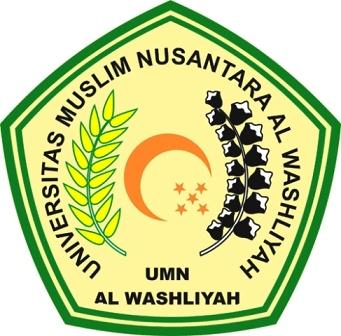 ENGLISH EDUCATION DEPARTMENTTHE FACULTY OF TEACHERS’ TRAINING AND EDUCATIONUNIVERSITAS MUSLIM NUSANTARA AL WASHLIYAHMEDAN2022